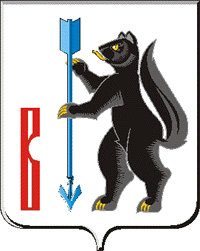 АДМИНИСТРАЦИЯГОРОДСКОГО ОКРУГА ВЕРХОТУРСКИЙП О С Т А Н О В Л Е Н И Еот 21.09.2020г. № 661г. Верхотурье  Об утверждении Комплексного плана мероприятий по профилактике детской смертности от немедицинских причинна территории городского округа Верхотурский Во исполнение Указа Президента Российской Федерации от 07 мая 2012 года № 598 «О совершенствовании государственной политики в сфере здравоохранения», постановления Правительства Свердловской области от 20.05.2009 № 557-ПП «О Концепции формирования здорового образа жизни и профилактики заболеваний в Свердловской области на период до 2020 года», по реализации национальных проектов «Здравоохранение» и «Демография», в целях совершенствования качества профилактической работы на территории городского округа Верхотурский по предотвращению случаев детской смертности от немедицинских причин, руководствуясь Уставом городского округа Верхотурский,ПОСТАНОВЛЯЮ: 1.Утвердить:	1) Комплексный план мероприятий по профилактике детской смертности от немедицинских причин на территории городского округа Верхотурский (приложение № 1);	2) форму отчета о выполнении плана мероприятий по профилактике детской смертности от немедицинских причин на территории городского округа Верхотурский (приложение № 2).2.Ответственным исполнителям комплексного плана мероприятий по профилактике детской смертности от немедицинских причин на территории городского округа Верхотурский:1) обеспечить своевременное выполнение плана;2) информацию о выполнении плана направлять в комитет экономики и планирования Администрации городского округа Верхотурский ежегодно в срок до 20 декабря текущего года.3.Опубликовать настоящее постановление в информационном бюллетене «Верхотурская неделя» и разместить на официальном сайте городского округа Верхотурский.4.Контроль исполнения настоящего постановления возложить на заместителя главы Администрации городского округа Верхотурский по социальным вопросам Бердникову Н.Ю.Главагородского округа Верхотурский						А.Г. Лиханов